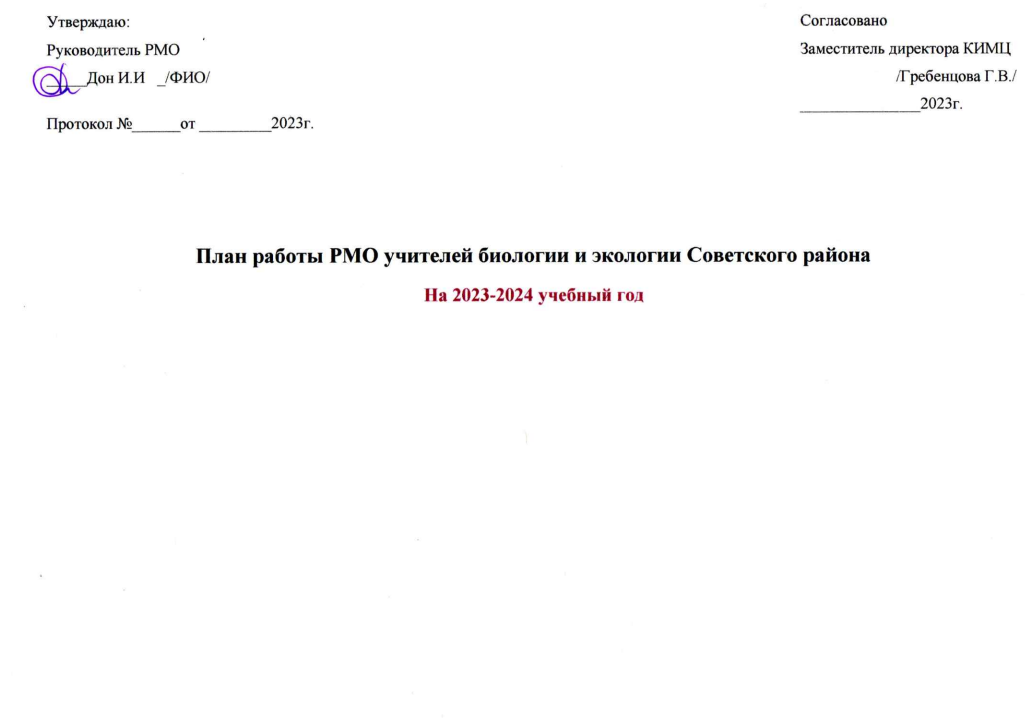 Методическая тема: Совершенствование профессиональных компетенций педагогов в условиях перехода на обновленные ФГОС и ФООПЦель: обеспечение методических условий для эффективного перехода на федеральные основные образовательные программы основного общего образования. Задачи: Рассмотрение вопросов введения обновлённых ФГОС и ФОП в 5-10 классах (структура рабочих программ, содержательная линия
предметов, планируемые результаты и их диагностика).Освоение педагогами новой системы требований к оценке итогов образовательной деятельности обучающихся;  Методическое сопровождение педагогов при переходе на ФООП НОО, ОООПлан работы РМОПлан заседаний СГПС (РМО, ОМО)Руководитель РМО Дон И.И.№п/пДеятельностьСрокиОтветственныеПланируемый результат1. Организационно-аналитическая деятельность1. Организационно-аналитическая деятельность1. Организационно-аналитическая деятельность1. Организационно-аналитическая деятельность1. Организационно-аналитическая деятельность1Заседание РМО № 1Анализ результатов ЕГЭ по предмету «Биология» за 2023 год.Ознакомление с рекомендациями по совершенствованию организации и методики преподавания предмета Биология в Красноярском крае на основе выявленных типичных затруднений и ошибок.Концепция преподавания учебного предмета Биология в общеобразовательных организациях РФ, реализующих основные образовательные программы.Особенности реализации предмета Биология в условиях обновленного ФГОС.Сентябрь-октябрьРуководитель РМО Дон И.И.Утвержден план работы на 2023-24 уч. годПроведен анализ результатов ВПР, ГИА, выявлены причины низких результатов обучающихся, предложены рекомендации по решению выявленных проблем.2.Организация и проведение школьного и муниципального этапов ВсОШ по предмету среди учащихся 5-11 классовОктябрьРуководитель РМО Дон И.И.Выявление и развитие у обучающихся творческих способностей и интереса к научной (научно-исследовательской) деятельности, пропаганда научных знаний, отбор наиболее талантливых обучающихся в состав региональной сборной команды.3.Заседание РМО №2Переход на федеральные ООП. Готовность ОУ  к реализации ФОП с 01.09.2023Декабрь Руководитель РМО Дон И.И.Обсуждение нормативно-правовых документов по переходу на ФООП федерального и регионального уровней. Формирование банка данных нормативно-правовых документов, регламентирующих введение и реализацию ФОП.Проведение анализа образовательных потребностей и профессиональных затруднений педагогических работников по вопросам перехода на полное применение ФОП4.Заседание РМО  №3 «Единое образовательное пространство и обеспечение качественного базового образования»Февраль Руководитель РМО Дон И.И.Изучение рекомендаций по переходу на обучение по программам обновленных ФГОС (биология) в 2023-24 учебном году (при переходе с концентрического курса на линейный).Заседание РМО № 4«Подведение итогов работы РМО за год. Планирование деятельности на следующий учебный год».Апрель Руководитель РМО Дон И.И.Итоговые материалы сетевых мероприятий (событий).Разработка оргпроектов и планов проведения мероприятий.2. Методическая работа2. Методическая работа2. Методическая работа2. Методическая работа2. Методическая работа Вебинар для учителей района: Обучение биологии в 6 и 7 классах в 2023-24 уч. году: рекомендации с учётом нового ФПУ.Обучение биологии в 6 и 7 классах в 2023-24 уч. году: рекомендации с учётом нового ФПУ - YouTubeОктябрь Спикер: Чередниченко Ирина Петровна канд. пед. наук, методист-эксперт ГК «Просвещение», автор методических пособийНа вебинаре рассмотрим: - особенности содержания и результатов обучения биологии в 6 и 7 классах с учетом ФГОС ООО; - варианты перехода на ФГОС ООО в 6 и 7 класса: программно-методическое и учебно-методическое обеспечение с учётом нового ФПУ.Заседание профсообщества: Переход на ФООП в 2023 году: введение золотого стандарта в образовании с 1 сентября.Ноябрь Руководитель РМО Дон И.И.Рассмотрены основные аспекты перехода на ФООП в 2023 году, его структура и преимущества.Разбор нововведений. Обсуждение вопросов совершенствования методики проведения занятий, повышения эффективности и качества всех видов учебных занятий. Практический семинар "Использование интернет –ресурса ЯКласс в образовательном процессе"20.10.2023Время: 15.00 МАОУ СШ №149Региональный представитель ООО «ЯКласс» Кузнецов Евгений Петрович.Освоение полезного познавательного инструмента для педагога при выработке индивидуального подхода к обучающимся.3. Мероприятия с обучающимися3. Мероприятия с обучающимися3. Мероприятия с обучающимися3. Мероприятия с обучающимися3. Мероприятия с обучающимися1.Организация школьного этапа всероссийской олимпиады школьников 2023-2024 учебного
года: • Проведение Олимпиады
• Проверка работ учащихся. • Показ работ и апелляция
• Утверждение результатов
• Публикация результатовПо отдельному графику Учителя предметники района Создание развивающей среды для интеллектуально одарённых детей.Успешное продвижение интеллектуально одарённых учащихся в предметной олимпиаде.Участие и получение призовых мест в школьном, муниципальном, региональном турах Всероссийской  олимпиады школьников.2.Проведение ежегодной городской олимпиады по биологии для учащихся 5-6 классов. По отдельному графику Все руководители районных методических объединений города.Предоставление возможности школьникам 5-6 классов и их учителям защищать честь своей школы, создание ситуацию успеха, поднятие интереса учащихся 5-6 классов к изучению биологии, вовлечение их в олимпиадное движение.4. Диссеминация лучшего педагогического опыта4. Диссеминация лучшего педагогического опыта4. Диссеминация лучшего педагогического опыта4. Диссеминация лучшего педагогического опыта4. Диссеминация лучшего педагогического опытаОбновленный ФГОС. Биология. Профильный уровень. Представление опыта работы в профильных классах. Январь Жданова Вероника Николаевна Школа 144Представление педагогического опыта, рекомендации по организации профильного обучения.Повышения квалификации педагогов, обмен опытом.Мастер – класс «Теория и технология СДО как средство формирования познавательных УУД на уроках биологии»МартПоляруш Оляна Васильевна Представлены возможности Способа диалектического обучения для развития познавательных логических универсальных учебных действий с опорой на опыт преподавания биологии.№ п/пТема заседания СГПС (РМО, ОМО)Содержание деятельностиСроки проведения1.«Анализ результатов итоговой аттестации выпускников и ВПР по предмету. Планирование работы на 2023-2024 учебный год» - Проведен анализ результатов ВПР, выявлены причины низких результатов по выполнению заданий по формированию функциональной грамотности;- Рассмотрены результаты ОГЭ и ЕГЭ по предмету, выявлены проблемы в освоении отдельных тем и разделов образовательной программы;- Обсужден проект плана работы сети на 2023-2024 учебный год, внесены дополнения, проведена корректировка плана.Октябрь, 20232. Заседание РМО №2Переход на федеральные ООП. Готовность ОУ  к реализации ФОП с 01.09.2023Обсуждение нормативно-правовых документов по переходу на ФООП федерального и регионального уровней. Формирование банка данных нормативно-правовых документов, регламентирующих введение и реализацию ФОП.Проведение анализа образовательных потребностей и профессиональных затруднений педагогических работников по вопросам перехода на полное применение ФОПДекабрь, 20233. Заседание РМО  №3 «Единое образовательное пространство и обеспечение качественного базового образования»Изучение рекомендаций по переходу на обучение по программам обновленных ФГОС (биология) в 2023-24 учебном году (при переходе с концентрического курса на линейный).Февраль, 20244.Заседание РМО № 4«Подведение итогов работы РМО за год. Планирование деятельности на следующий учебный год».Итоговые материалы сетевых мероприятий (событий).Разработка оргпроектов и планов проведения мероприятий.Апрель, 2024